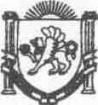 Республика КрымНижнегорский район Администрация  Чкаловского сельского поселенияПОСТАНОВЛЕНИЕ№104-Б06.09.2023г.                                                                                                      с.ЧкаловоО внесении изменений постановление администрации Чкаловского сельского поселения Нижнегорского района Республики Крым « Об утверждении муниципальной программы «Осуществление первичного воинского учета в Чкаловском сельском поселении Нижнегорского районаРеспублики Крым» от 28.11.2022 №168-БВ соответствии с Федеральным законом от 06.10.2003 № 131-ФЗ «Об общих принципах организации местного самоуправления в Российской Федерации», руководствуясь Уставом муниципального образования Чкаловское сельское поселение Нижнегорского района Республики Крым, Порядком разработки, реализации и оценки эффективности муниципальных программ муниципального образования Чкаловское сельское поселение Нижнегорского района Республики Крым, утвержденным распоряжением администрации Чкаловского сельского поселения Нижнегорского района Республики Крым от 30.12.2022 № 80-ОД,Внести изменение в постановление администрации Чкаловского сельского поселения Нижнегорского района Республики Крым «Об утверждении муниципальной программы «Осуществление первичного воинского учета в Чкаловском сельском поселении Нижнегорского района Республики Крым», от 28.11.2022 №168-Б:Приложение к постановлению в таблице, в графе « Объем финансового обеспечения программы и источники финансирования», изложить в новой редакции:«Объем финансового обеспечения программы и источники финансирования:2023 год – 118 089,00 руб.2024 год – 121 955,00 руб.2025 год – 126 190,00 руб.Источники финансирования муниципальной программы: Субвенции бюджетам сельских поселений на осуществление первичного воинского учета органами местного самоуправления поселений, муниципальных и городских округов.1.2. Приложение№2 пункт 5 раздел 2 «Ресурсное обеспечение реализации муниципальной Объемы финансового обеспечения муниципальной программы и источники финансирования», изложить в новой редакции.2. Настоящее постановление подлежит обнародованию на официальном Портале Правительства Республики Крым на странице Нижнегорского района (nijno.rk.gov.ru) в разделе «Районная власть», «Муниципальные образования района», подраздел «Чкаловский сельский совет», а также в сетевом издании «Официальный сайт Чкаловского сельского поселения Нижнегорского района Республики Крым» в сети Интернет (http://Чкаловское.рф).3.Настоящее постановление вступает в силу с момента его подписания и действует до 31 декабря 2023 года.4.Контроль над исполнением настоящего постановления оставляю за собой.Председатель Чкаловского сельского совета – глава администрации Чкаловского сельского поселения                     									                                               М.Б.ХалицкаяПриложение № 2 к муниципальной программе «Осуществление первичного воинского учета в Чкаловском сельском поселении Нижнегорского района Республики Крым»Ресурсное обеспечение реализации муниципальной программы«Осуществление первичного воинского учета в Чкаловском сельском поселении Нижнегорского района Республики Крым»НаименованиеОтветственный исполнительНаименование муниципальной программыИсточник финансирования (наименование источников финансирования)Оценка расходов по годам реализации муниципальной программы (тыс. руб.)Оценка расходов по годам реализации муниципальной программы (тыс. руб.)Оценка расходов по годам реализации муниципальной программы (тыс. руб.)НаименованиеОтветственный исполнительНаименование муниципальной программыИсточник финансирования (наименование источников финансирования)2023202420251234567Муниципальная программаАдминистрация Чкаловского сельского поселенияНижнегорского района Республики Крым«Осуществление первичного воинского учета в Чкаловскомсельском поселении Нижнегорского района РеспубликиКрым»Всего:118,089110,758114,558Муниципальная программаАдминистрация Чкаловского сельского поселенияНижнегорского района Республики Крым«Осуществление первичного воинского учета в Чкаловскомсельском поселении Нижнегорского района РеспубликиКрым»в т.ч. по отдельным источникамфинансирования:Муниципальная программаАдминистрация Чкаловского сельского поселенияНижнегорского района Республики Крым«Осуществление первичного воинского учета в Чкаловскомсельском поселении Нижнегорского района РеспубликиКрым»Федеральный бюджет118,089110,758114,558Муниципальная программаАдминистрация Чкаловского сельского поселенияНижнегорского района Республики Крым«Осуществление первичного воинского учета в Чкаловскомсельском поселении Нижнегорского района РеспубликиКрым»Бюджет РеспубликиКрым0,000,000,00Муниципальная программаАдминистрация Чкаловского сельского поселенияНижнегорского района Республики Крым«Осуществление первичного воинского учета в Чкаловскомсельском поселении Нижнегорского района РеспубликиКрым»Бюджет муниципального образования Чкаловское сельскоепоселение Нижнегорского района Республики Крым0,000,000,00Муниципальная программаАдминистрация Чкаловского сельского поселенияНижнегорского района Республики Крым«Осуществление первичного воинского учета в Чкаловскомсельском поселении Нижнегорского района РеспубликиКрым»Внебюджетные средства0,000,000,00Мероприятие 1.Расходы на осуществление функций первичного воинского учета на территориях, где отсутствуют военные комиссариаты (расходы на выплаты персоналу государственных (муниципальных) органов))Всего:101,507101,507101,507Мероприятие 1.Расходы на осуществление функций первичного воинского учета на территориях, где отсутствуют военные комиссариаты (расходы на выплаты персоналу государственных (муниципальных) органов))Федеральный бюджет101,507101,507101,507Мероприятие 2.Расходы на осуществление функций первичного воинского учета на территориях, где отсутствуют военные комиссариаты (иные закупки товаров, работ и услуг для обеспечения государственных (муниципальных) нужд)Всего:16,58220,44824,683Мероприятие 2.Расходы на осуществление функций первичного воинского учета на территориях, где отсутствуют военные комиссариаты (иные закупки товаров, работ и услуг для обеспечения государственных (муниципальных) нужд)Федеральный бюджет16,58220,44824,683